Министерство образования и науки Калужской области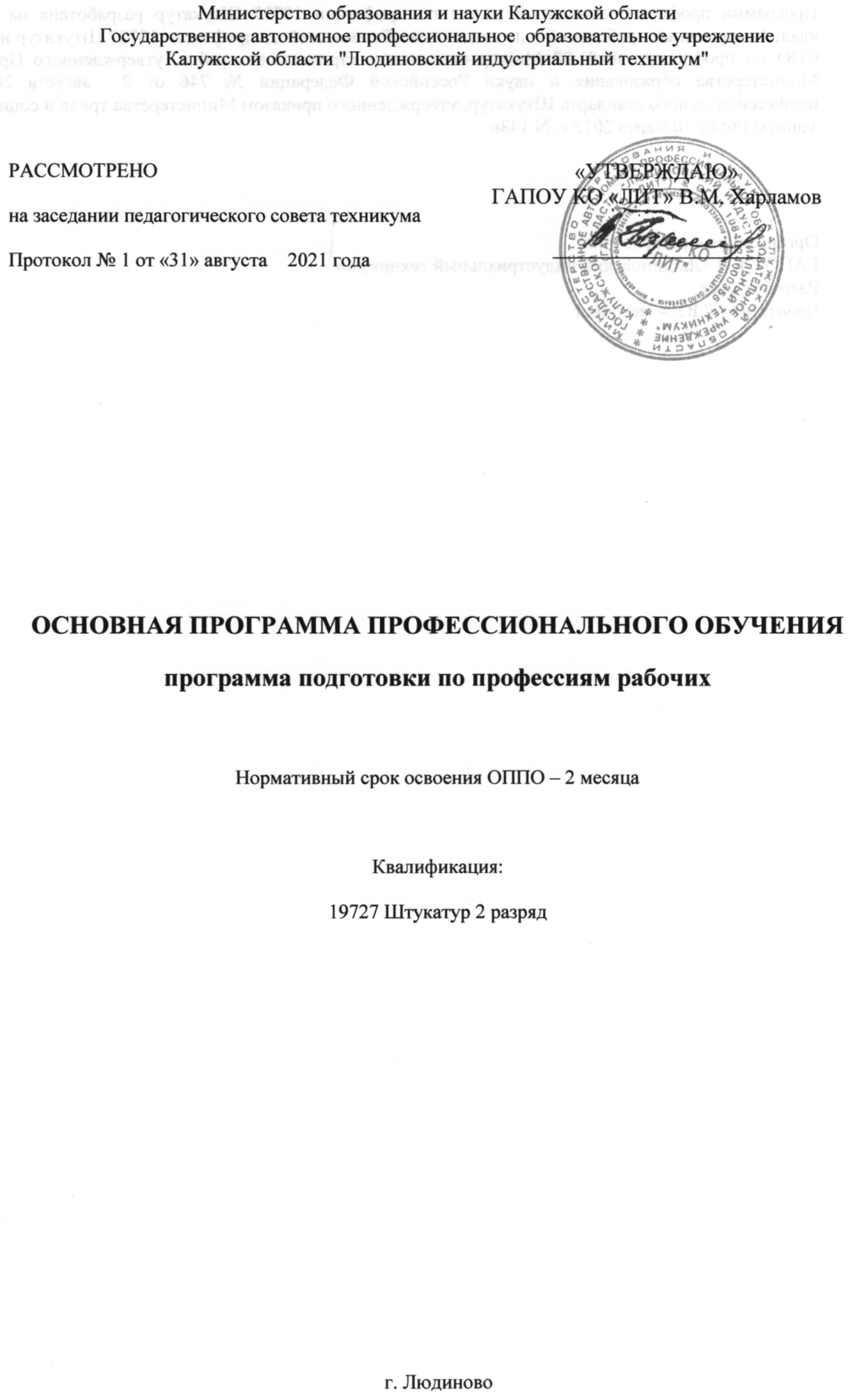 Государственное автономное профессиональное  образовательное учреждениеКалужской области "Людиновский индустриальный техникум"ОСНОВНАЯ ПРОГРАММА ПРОФЕССИОНАЛЬНОГО ОБУЧЕНИЯпрограмма подготовки по профессиям рабочихНормативный срок освоения ОППО – 2 месяцаКвалификация:19727 Штукатур 2 разрядг. ЛюдиновоПрограмма профессионального обучения по профессии 19727 Штукатур разработана на основе квалификационных требований и должностных обязанностей по профессии 19727 Штукатур и ФГОС СПО по профессии  08.01.08 Мастер отделочных строительных работ, утвержденного Приказом Министерства образования и науки Российской Федерации № 746 от 2  августа .; профессионального стандарта Штукатур, утвержденного приказом Министерства труда и социальной защиты РФ от 10 марта 2015 г. N 148нОрганизация – разработчик:ГАПОУ КО «Людиновский индустриальный техникум»Разработчики:Чеботарева Л.Ю. – методист1.Общие положения 1.1. Нормативно-правовые основы разработки программы Программа профессиональной подготовки по профессии 19727 Штукатур разработана на основе: - Закона РФ «Об Образовании» от 29.12.2012 №273-ФЗ; - ФГОС СПО по профессии  08.01.08 Мастер отделочных строительных работ, утвержденного Приказом Министерства образования и науки Российской Федерации № 746 от 2  августа .;- профессионального стандарта Штукатур, утвержденного приказом Министерства труда и социальной защиты РФ от 10 марта 2015 г. N 148н;- Приказа Министерства образования и науки РФ от 18 апреля 2013 г. № 292 «Об утверждении Порядка организации и осуществления образовательной деятельности по основным программам профессионального обучения; - Приказа Министерства образования и науки РФ от 2 июля 2013 г. N 513 «Об утверждении перечня профессий рабочих и должностей служащих, по которым осуществляется профессиональное обучение»;- Единого тарифно-квалификационного справочника работ и профессий рабочих (ЕТКС). Выпуск №2. Часть №2, утвержден Постановлением Минтруда РФ от 15.11.1999 N 45(в редакции Приказа Минздравсоцразвития РФ от 13.11.2008 N 645)1.2. Требования к поступающим Система профессиональной подготовки персонала по рабочим профессиям должностям служащих предусматривает подготовку новых рабочих из лиц, не имеющих профессии.Принимаются лица не моложе 16 лет, имеющие основное общее образование.2. Цель и планируемые результаты обучения 2.1. Виды трудовой деятельности С целью овладения видом профессиональной деятельности Выполнение работ при оштукатуривании поверхностей, при устройстве наливных стяжек пола и СФТК и соответствующими профессиональными компетенциями в ходе освоения программы. В результате изучения слушатель должен:иметь практический опыт:- выполнения подготовительных работ при производстве штукатурных работ;- выполнения оштукатуривания поверхностей различной степени сложности;- выполнения отделки оштукатуренных поверхностей;- выполнения ремонта оштукатуренных поверхностей;уметь:- организовывать рабочее место;- просчитывать объемы работ и потребности в материалах;- определять пригодность применяемых материалов;- создавать безопасные условия труда;- изготавливать вручную драночные щиты;- прибивать изоляционные материалы и металлические сетки;- натягивать металлические сетки по готовому каркасу;- набивать гвозди и оплетать их проволокой;- выполнять насечку поверхностей вручную и механизированным способом;- пробивать гнезда вручную с постановкой пробок;- оконопачивать коробки и места примыкания крупнопанельных перегородок;- промаячивать поверхности с защитой их полимерами;- приготавливать вручную и механизированным способом сухие смеси обычных растворов по заданному составу;- приготавливать растворы из сухих растворных смесей;- приготавливать декоративные и специальные растворы;- выполнять простую штукатурку;- выполнять сплошное выравнивание поверхностей;- обмазывать раствором проволочные сетки;- подмазывать места примыкания к стенам наличников и плинтусов;- выполнять улучшенное оштукатуривание вручную поверхностей различной сложности;- отделывать откосы, заглушины и отливы сборными элементами;- железнить поверхности штукатурки;- выполнять механизированное оштукатуривание поверхностей;- разделывать швы между плитами сборных железобетонных перекрытий, стеновых панелей;- выполнять высококачественное оштукатуривание поверхностей различной сложности;- наносить на поверхности декоративные растворы и их обработку вручную и механизированным инструментом;- отделывать фасады декоративной штукатуркой;- торкретировать поверхности с защитой их полимерами;- покрывать поверхности гидроизоляционными, газоизоляционными, звукопоглощающими, термостойкими, рентгенонепроницаемыми растворами;- вытягивать тяги с разделкой углов;- вытягивать тяги, падуги постоянного сечения всеми видами растворов на прямолинейных поверхностях с разделкой углов;- облицовывать гипсокартонными листами на клей;- облицовывать гипсокартонными листами стен каркасным способом;- отделывать швы между гипсокартонными листами;- контролировать качество штукатурок;- выполнять беспесчаную накрывку;- выполнять однослойную штукатурку из готовых гипсовых смесей;- наносить гипсовые шпатлевки;- наносить декоративные штукатурки на гипсовой и цементной основе;- выполнять ремонт обычных оштукатуренных поверхностей;- ремонтировать поверхности, облицованные листами сухой штукатурки;знать:- основы трудового законодательства;- правила чтения чертежей;- методы организации труда на рабочем месте;- нормы расходов сырья и материалов на выполняемые работы;- технологию подготовки различных поверхностей;- виды основных материалов, применяемых при производстве штукатурных работ;- свойства материалов, используемых при штукатурных работах;- наименование, назначение и правила применения ручного инструмента, приспособления и инвентаря;- способы устройств вентиляционных коробов;- способы промаячивания поверхностей;- приемы разметки и разбивки поверхностей фасада и внутренних поверхностей;- способы подготовки различных поверхностей под штукатурку;- устройство и принцип действия машин и механизмов;- устройство шаблонов для вытягивания тяг;- свойства основных материалов и готовых сухих растворных смесей, применяемых при штукатурных работах;- виды, назначения, составы и способы приготовления растворов из сухих смесей;- составы мастик для крепления сухой штукатурки;- виды и свойства замедлителей и ускорителей схватывания;- основные материалы, применяемые при производстве штукатурных работ;- технологию и устройства марок и маяков;- технологию отделки оконных и дверных проемов;- технологическую последовательность обычного оштукатуривания поверхностей;- технологию выполнения декоративных штукатурок;- технологию выполнения специальных штукатурок;- технологию вытягивания тяг и падуг;- технологию облицовки стен гипсокартонными листами;- технологию отделки швов различными материалами;- технику безопасности при выполнении штукатурных работ;- основные материалы, применяемые при отделке штукатурок;- технологию выполнения гипсовой штукатурки;- технику безопасности при отделке штукатурки;- виды, причины появления и способы устранения дефектов штукатурки;- требования строительных норм и правил к качеству штукатурКвалификационная характеристикаШтукатур 2-го разряда должен знать:- способы и приемы выполнения простейших штукатурных работ;- наименование и назначение ручного инструмента и приспособлений;- способы приготовления простых штукатурных растворов;- способы подготовки поверхностей под мокрую штукатурку;- способы ремонта оштукатуренных поверхностей;- правила безопасности труда, производственной санитарии и пожарной безопасности;Штукатур 2-го разряда должен уметь:- выполнять простейшие работы при оштукатуривании поверхностей и ремонте штукатурки;- прибивать драночные щиты и штучную дрань;- прибивать изоляционные материалы и металлическую сетку;- приготавливать вручную сухие смеси по заданному составу;- загружать бункер-питатель материалами при пневматической подаче гипса или цемента;- набивать гвозди и оплетать их проволокой;- выполнять насечку поверхностей вручную;- пробивать гнезда вручную с постановкой пробок;- процеживать и перемешивать растворы;- транспортировать материалы в пределах рабочей зоны;- выполнять правила безопасности труда, производственной санитарии и пожарной безопасности. Планируемые результаты обученияРезультатом освоения программа профессиональной подготовки по профессии является овладение слушателем видом профессиональной деятельности: Выполнение работ при оштукатуривании поверхностей, при устройстве наливных стяжек пола и СФТКОК 1. Понимать сущность и социальную значимость будущей профессии, проявлять к ней устойчивый интерес.ОК 2. Организовывать собственную деятельность, исходя из цели и способов ее достижения, определенных руководителем.ОК 3. Анализировать рабочую ситуацию, осуществлять текущий и итоговый контроль, оценку и коррекцию собственной деятельности, нести ответственность за результаты своей работы.ОК 4. Осуществлять поиск информации, необходимой для эффективного выполнения профессиональных задач.ОК 5. Использовать информационно-коммуникационные технологии в профессиональной деятельности.ОК 6. Работать в команде, эффективно общаться с коллегами, руководством, клиентами.ОК 7. Исполнять воинскую обязанность, в том числе с применением полученных профессиональных знаний (для юношей) ПК 1.1. Выполнять подготовительные работы при производстве штукатурных работ.ПК 1.2. Производить оштукатуривание поверхностей различной степени сложности.ПК 1.3. Выполнять отделку оштукатуренных поверхностей.ПК 1.4. Выполнять ремонт оштукатуренных поверхностей.3. Объем образовательной нагрузки, структура и содержание программы Программа рассчитана на 320 часов. 3.1 Объем и наименование модулей, формы аттестацииУчебный пландля подготовки новых рабочих по профессии19727 «Штукатур» на 2-й разряд                                                                                                                            Срок обучения  -   2  месяцаЭкономический курсТематический планучебной дисциплины «Основы рыночной экономики и предпринимательства»СОДЕРЖАНИЕ УЧЕБНОЙ ДИСЦИПЛИНЫТема 1. Отрасль в системе национальной экономикиСлушатель  должен:знать:     -   о современном состоянии и перспективах развития отрасли.        Народнохозяйственный комплекс России. Сферы и подразделения экономики. Отрасли экономики. Роль и значение отрасли в системе рыночной экономики. Перспективы развития отрасли.  Тема 2. Экономические ресурсы отраслиСлушатель должен:знать:классификацию материально-технических ресурсов и показатели их использования.     Особенности формирования и использования материальных, сырьевых, трудовых и финансовых ресурсов предприятия.Тема 3. Предприятие как хозяйствующий субъект в рыночной экономикеСлушатель должен:знать:основные признаки предприятия;     -   механизм функционирования предприятия.     Предприятие: цель деятельности, основные экономические характеристики (форма собственности, степень экономической свободы, форма деятельности, форма хозяйствования).     Организационно-правовые формы предприятий: хозяйственные товарищества, хозяйственные общества, производственные кооперативы, государственные и муниципальные унитарные предприятия, акционерное общество:  сущность и особенности функционирования. Тема 4. Основные средства. Оборотные средстваСлушатель должен: знать:отраслевую структуру и эффективные формы использования основных средств;амортизацию основных средств, состав и структуру оборотных средств и их использование в отрасли, на предприятии.     Экономическая сущность  основных средств (фондов). Состав и классификация основных средств. Износ и амортизация основных средств, их воспроизводство. Показатели использования основных средств. Пути улучшения использования основных средств предприятия. Экономическая сущность, состав и структура оборотных средств. Элементы оборотных средств, нормируемые и ненормируемые оборотные средства.  Источники формирования оборотных средств. Показатели использования оборотных средств. Тема 5. Трудовые ресурсы. Организация и оплата трудаСлушатель должен:знать:состав и структуру персонала предприятия;показатели и резервы роста производительности труда;тарифную систему;уметь:рассчитывать заработную плату отдельных категорий работающих.     Производственный персонал предприятия. Состав и структура персонала предприятия.     Производительность труда. Классификация и характеристика основных показателей производительности труда. Методы измерения производительности труда. Факторы и резервы роста производительности труда.      Материальное стимулирование труда. Сущность заработной платы, принципы и методы ее начисления. Тарификация труда. Единая тарифная система. Формы и системы заработной платы. Надбавки и доплаты. Учет выработки и заработной платы в ценах.         Практическая работа №1: «Расчет заработной платы различных категорий работников».Тема 6. Издержки производства и себестоимость продукцииСлушатель должен:знать:классификацию затрат себестоимости;отраслевые особенности структуры себестоимости;     Понятие о себестоимости продукции. Виды себестоимости продукции, работ и услуг. Факторы и пути снижения себестоимости. Тема 7. Ценообразование в рыночной экономикеСлушатель должен:знать:структуру ценообразования, ее отраслевые особенности;уметь:рассчитывать цену продукции.     Сущность и функции цены как экономической категории. Система цен и их классификация. Факторы, влияющие на уровень цены.      Практическая работа №2: «Определение цены продукции».Тема 8. Прибыль и рентабельностьСлушатель должен:знать:источники образования прибыли;виды рентабельности;уметь:рассчитывать прибыль и  рентабельность.     Прибыль предприятия – основной показатель результатов хозяйственной деятельности. Выручка, доходы и прибыль предприятия.      Рентабельность – показатель эффективности работы предприятия. Показатели рентабельности. Расчет уровня рентабельности предприятия и продукции.       Практическая работа №3:  «Расчет прибыли и рентабельности отдельных  видов товаров»Общетехнический курсТематический планучебной дисциплины «Материаловедение»СОДЕРЖАНИЕ УЧЕБНОЙ ДИСЦИПЛИНЫ Тема 1. ВведениеОбщие сведения о строительных материалах. Классификация штукатурных строительных материалов. Понятие о ГОСТ на материалы.Тема 2. Свойства строительных материаловМеханические, физические, химические и технологические свойства. Свойства материалов по отношению к действию тепла, звука, электричества и воды.Тема 3. Вяжущие веществаВяжущие материалы и их назначение. Гипс строительный. Известь строительная: воздушная и гидравлическая. Глина белая и красная. Цемент, Виды цемента. Жидкое стекло.Тема 4. Материалы дли подготовки поверхностен нод штукатуркуДрань штукатурная. Виды, размеры. Сетка металлическая. Гидроизоляционные материалы. Гвозди штукатурные. Стекловидный холст.Тема 5. РастворыОбщие сведения о растворах. Виды растворов: простые и сложные. Составные части. Свойства растворных смесей. Подвижность, определение подвижности. Специальные растворы. Сухие смеси. Приготовление растворов. Универсальные выравнивающие составы «Нивоплан» фирмы MAPEL и сухие смеси для производства штукатурных работ «Ротбанд». Штукатурные смеси производства немецкого концерна KNAUF на основе строительного гипса дчя внутренней отделки помещений.Тема 6. Отделочные материалыОбшивочные крупноразмерные листы сухой штукатурки. ДВП и ДСП. Декоративный гипсоволокнистый пластик. Новые виды отделочных материалов. Мастика для крепления листов сухой штукатурки.Тема 7. ЗаполнителиПесок горный, речной и шлаковый; вредные примеси в песке. Легкие заполнители растворов.Тема 8. НаполнителиМел молотый. Древесные опилки. Белый кварцевый песок. Древесная мука. Тема 9. Вспомогательные материалыГрунтовки, подмазочные пасты, шпатлевки, их виды и применение. Разбавители и растворители, их назначение. Смывочные составы, сиккативы, кислоты: их применение. Материалы для шлифовки поверхностей; их виды и назначение. Прочие вспомогательные материалы: воск, церезин, парафин, соли минеральных кислот и другие, их применение. Тематический планучебной дисциплины «Черчение (чтение чертежей, строительных схем)»СОДЕРЖАНИЕ УЧЕБНОЙ ДИСЦИПЛИНЫТема 1. Общие сведения о чертежахРоль чертеже в технике. Понятие о ЕСКД. Стандарты. Линии чертежа. Надписи на чертежах. Правила нанесения размеров на чертежах. Масштабы.Тема 2. Основы проекционной графикиПрямоугольные проекции - способ изображения плоских фигур на чертежах.Тема 3. Виды, сечения, разрезыРасположение видов на чертеже. Сечения и разрезы. Штриховка в разрезах и сечениях. Условные обозначения материалов на разрезах и сечениях. Соединение на чертеже части вида с частью разреза. Особые случаи разрезов.Тема 4. Общие сведения о строительных чертежахСтроительные чертежи. Условные обозначения на строительных чертежах. Состав чертежей здания. Чертеж плана, фасада и разрезов здания. Разбивочные оси на строительных чертежах. Понятие о высотных отметках и отметке уровня чистого пола, понятие об уклоне.Тема 5. Чтение чертежей и строительных схемЧтение чертежей разрезов зданий для ознакомления с конструкциями зданий, подлежащих окраске. Чтение чертежей каменных, бетонных, железобетонных, металлических, деревянных конструкций и изделий. Чтение стороительн6ых схем.Тематический планучебной дисциплины «Основы электротехники»СОДЕРЖАНИЕ УЧЕБНОЙ ДИСЦИПЛИНЫТема 1. Постоянный токПостоянный ток. Электрическая цепь. Величина и плотность тока. Основные законы постоянного тока. Последовательное, параллельное и смешанное соединение проводников и источников тока.Объем основных знанийСлушатель должен знать:- основные понятия и определения ;- основные законы постоянного тока;- соединения проводников и источников токаСлушатель должен уметь:- производить расчет электрических цепей постоянного токаОбъем основных знанийТема 2. Переменный токЧастота и период. Соединение звездой, треугольником. Линейные и фазные токи и напряжения. Мощность однофазного и трехфазного переменного тока. Косинус "фи" и меры его улучшения.Слушатель должен знать:- основные понятия и определения ;- основные законы переменного  тока;- соединения проводников и источников токаСлушатель должен уметь:- производить расчет электрических цепей переменного  токаОбъем основных знанийТема 3 ТрансформаторыТрансформаторы: принцип действия, устройство и применение. Электродвигатели, устанавливаемые на металлорежущих станках и их заземление. Электрическая защита.Слушатель должен знать:- основные понятия и определения ;- устройство силового трансформатора;устройство элекдвигателей, применяемых на металлорежущих станках и их заземление.-основные  вопросы электробезопасности при работе на электроустановках.Слушатель я должен уметь:-  правильно обращаться  с пусковыми приборами электрической части станка.Объем основных знанийТема 4. Пускорегулирующая аппаратура Рубильники, переключатели, выключатели, реостаты, контролеры, магнитные пускатели.Защитная аппаратура: предохранители, реле и пр. Арматура местного освещения.Слушатель должен знать:- основные понятия и определения ;- назначение и принцип работы  пускорегулирующей аппаратуры: рубильника, переключателя, выключателей, реостатов, контролеров, магнитных пускателей.-основные  вопросы электробезопасности при работе на электроустановках.Слушатель должен уметь:-  правильно обращаться  с пусковыми приборами электрической части станка.Специальный курсТематический планучебной дисциплины «Специальная технология»СОДЕРЖАНИЕ УЧЕБНОЙ ДИСЦИПЛИНЫТема 1. ВведениеЗначение строительных материалов для отрасли строительства, рост производства. Ведущие фирмы стран мира по производству строительных материалов. Требования строительных норм и правил. ГОСТ на материалы. Понятие о стандартах.Тема 2. Гигиена груда, производственная санитария и профилактика травматизмаЗадачи гигиены труда и производственной санитарии и их связь с технологией производства. Понятие об утомляемости. Значение рационального режима труда и отдыха. Значение правильной рабочей позы. Режим рабочего дня, гигиенические требования к рабочей одежде, уход за ней и правила ее хранения. Санитарные требования к рабочим помещениям. Значение правильного освещения помещения и рабочих мест; требования к освещению. Необходимость вентиляции производственных помещений. Виды вентиляции. Основные вредные производственные факторы и меры борьбы с ними. Работа в холодное время года на открытом воздухе. Работа в помещениях с повышенной температурой, в запыленной и загазованной воздушной среде. Воздействие вибрации и шума на организм человека. Оказание первой доврачебной помощи пострадавшим при механических травмах, электротравмах, отравлениях, обмораживании, обмороках, тепловых ударах, травмировании глаз. Правила и приемы транспортировки пострадавших. Порядок сообщения о происшедшем несчастном случае.Тема 3. Охрана труда, электробезонасность и пожарная безопасность на предприятииТребования безопасности труда. Основы законодательства о труде. Правила и нормативные документы по безопасности груда. Органы надзора за охраной труда. Изучение инструкций по безопасности труда. Правила поведения на территории и в цехах предприятия. Основные причины травматизма на производстве. Меры безопасности при работе штукатура. Особенности штукатурных работ в зимних условиях. Электробезопасноть. Действие электрического тока на организм человека и виды поражения электрическим током. Защита от прикосновения к токоведущим частям. Первая помощь при поражении электрическим током. Пожарная безопасность. Основные причины пожаров в цехах и на территории. Противопожарные мероприятия. Пожарные посты, пожарная охрана, приборы и сигнализация. Противопожарные средства. Правила поведения в огнеопасных местах и при пожарах.Тема 4. Общие сведения о зданиях и сооруженияхКлассификация зданий и сооружений по назначению, капитальности, этажности, материалам и конструкциям. Требования, предъявляемые к зданиям и сооружениям. Основные части зданий, их характеристика. Виды отделочных работ. Требования, предъявляемые к отделке зданий. Последовательность ведения отделочных работ.Тема 5. Общие сведения о штукатурных работахПонятие о штукатурке, ее назначение, область применения. Классификация штукатурок по качеству и назначению. Штукатурные слои. Толщина и назначение каждого слоя. Сухая штукатурка. Область применения. Преимущества и недостатки облицовки поверхностей листами сухой штукатурки перед оштукатуриванием мокрым способом. Требования, предъявляемые к качеству штукатурных работ. Организация рабочего места и безопасное ведение штукатурных работ.Тема 6. Инструменты и оборудование для штукатурных работРучной инструмент, инвентарь и приспособления для производства простых штукатурных работ (штукатурная лопатка, совок-лопатка, сокол, деревянные иолутерки и терки, гладилка, правило, молотки, топор, лопаты, растворосмесители, ящик штукатурный и другие). Ручные и механические сита для просеивания материалов. Инструменты для контроля качества выполненной штукатурки. Мероприятия по безопасности труда при использовании ручного инструмента при производстве штукатурных работ.Тема 7. Подготовка поверхностей к оштукатуриваниюОбщие требования к подготовке поверхностей. Подготовка кирпичных поверхностей. Подготовка деревянных поверхностей. Подготовка железобетонных и металлических поверхностей. Заделка стыков разнородных поверхностей. Техника безопасности при подготовке поверхностей.Тема 8. Технология штукатурных работТребования СНиП к штукатурным работам. Виды штукатурной отделки. Способы выполнения штукатурных работ (ручной и механизированный). Способы и приемы нанесения штукатурного раствора на поверхность. Технология нанесения раствора способом набрасывания и намазывания. Разравнивание раствора. Накрывка, ее нанесение, разравнивание и затирка. Заглаживание раствора, способы и применение. Технология отделки лузгов. Технология отделки усенков. Фаски, их виды, назначение и способы натирки. Производство штукатурных работ в зимнее время. Требования, предъявляемые к качеству штукатурки. Организация рабочего места и безопасное ведение штукатурных работ.Тема 9. Последовательность ведения штукатурных работПоследовательность оштукатуривания зданий. Технология выполнения простой штукатурки. Основные сведения о провешивании стен и потолков. Назначение и устройство марок и маяков. Инвентарные маяки, их установка. Тема 10. Облицовка поверхностей листами сухой штукатуркиЗаготовка листов сухой штукатурки. Подготовка поверхностей. Технология облицовки стен. Способы отделки швов между листами сухой штукатурки. Техника безопасности при облицовке поверхностей листами сухой штукатурки.Тема 11. Контроль качества штукатуркиТребования к качеству штукатурки. Оценка качества штукатурки. Точность выполнения штукатурки. Виды дефектов и их характеристика.Тема 12. Ремонт штукатуркиДефекты штукатурки и причины их образования, способы устранения. Заделка дефектных мест. Перетирка штукатурки. Безопасность труда при ремонте штукатурки.Тема 13. Охрана окружающей средыБиосфера, единство, целостность и относительное равновесное состояние биосферы, как основные условия развития жизни. Значение охраны окружающей среды, рационального использования ее ресурсов для народного хозяйства, жизнедеятельности человека. Необходимость охраны окружающей среды. Охрана окружающей среды при строительных работах, на рабочем месте штукатура. Культурно- воспитательное значение природы.Тематический план и содержание практического (производственного) обученияТема 1. Вводное занятиеОзнакомление обучающихся с квалификационной характеристикой штукатура 2-го разряда, с учебной мастерской, режимом работы, формами организации труда, правилами внутреннего распорядка, распорядка получения и сдачи инструмента и приспособлений.Тема 2. Безопасность груда, пожарная безопасность и электробезопасность в учебных мастерскихПричины травматизма, виды травм, меры предупреждения травматизма. Основные правила и инструкции по безопасности труда. Основные правила электробезопасности. Причины пожаров, меры предупреждения пожаров. Отключение электросети. Правила поведения учащихся при пожаре. Порядок вызова пожарной команды. Правила пользования первичными средствами пожаротушения. Устройство и применение огнетушителей, пожарных кранов. Средства тушения пожара в учебных мастерских.Тема 3. Обучение приемам, операциям и видам работ, выполняемых штукатуром 2-го разрядаПодготовка к работе ручного инструмента. Инструктаж но содержанию занятий, организации рабочего места и безопасности труда. Ознакомление с видами поверхностей, подлежащих оштукатуриванию. Освоение приемов подготовки ручных инструментов к работе. Удаление смазки, заточка рабочих частей инструмента; приемы работы с инструментами; освоение правил ухода и хранения инструментов. Освоение приемов заправки и заточки шпателей, скребков, штукатурных лопаток. Уход и хранение ручного инструмента. Пользование подмостями, лестницами, стремянками, лесами. Освоение приемов работы с ручными инструментами для отделочных работ.Подготовка поверхностей под оштукатуривание. Инструктаж по содержанию занятий, организации рабочего места и безопасности труда. Изготовление драночных щитов, набивка штучной драни для оштукатуривания поверхностей. Удаление брызг раствора с поверхностей железобетонных элементов. Набивка гвоздей и сплетение их проволокой. Очистка металлических поверхностей от грязи и ржавчины. Насечка бетонных и др. камневидных поверхностей вручную. Контроль качества работ.Приготовление растворов и других материалов. Ознакомление с рабочими составами растворов и сухих растворных смесей. Освоение приемов дозирования материалов. Освоение приемов приготовления сухих растворных смесей вручную. Дозирование, перемешивание и процеживание раствора вручную. Определение подвижности раствора стандартным конусом. Транспортировка раствора в носилках, ящиках внутри рабочей зоны.Освоение приемов штукатурных работ. Инструктаж по содержанию занятий, организации рабочего места и безопасности труда. Ознакомление с видами поверхностей, подлежащих оштукатуриванию.Ручные инструменты, применяемые для подготовки камневидных поверхностей. Уход за инструментами и их хранение. Приемы подготовки под оштукатуривание камневидных поверхностей: насечка, расшивка швов, очистка стальными щетками Материалы и инструменты, применяемые при подготовке	деревянных поверхностей. Виды и нормы расхода материалов. Приемы расклинивания досок, обработки антисептиком. набивки изоляционных материалов, штучной драни, драночных щитов. Приемы подготовки железобетонных и металлических поверхностей, затягивание стыков разнородных поверхностей и каналов, натягивание сетки по каркасу, армирование штукатурного намета забивкой гвоздей и оплетением их проволокой. Приготовление растворов. Подготовка к работе инструментов. инвентаря; уход за ними. Приемы приготовления простых, тощих и жирных растворов ручным и механизированным способом. Проверка подвижности растворов стандартным конусом. Приемы набрасывания раствора на поверхность. Подготовка к работе инструментов и уход за ними. Приемы накладывания раствора из ящика на сокол. Приемы набрасывания раствора на стену штукатурной лопаткой с сокола «слева направо». Элементы приема; рабочая поза, расположение лопатки в руке, последовательность и характер движений, сила броска раствора. Набрасывание раствора на верхнюю, среднюю и нижнюю части стены. Освоение приемов набрасывания раствора штукатурной лопаткой с сокола «справа налево» на верхнюю, среднюю и нижнюю части стены. Приемы набрасывания раствора штукатурной лопаткой с сокола в лузговые уг лы и на откосы. Приемы намазывания раствора на стены соколом и мастерком.	Приемы намазывания	раствора	на	сетчатые поверхности штукатурной лопаткой с сокола. Штукатурные слои; нанесение обрызга, грунта, на крывкн. Разравнивание раствора соколом, полутерком, правилом; проверка ровности штукатурки правилом. Приготовление раствора для накрывочного слоя. Определение состава раствора, крупности заполнителя, процеживания раствора и проверка его подвижности. Приемы нанесения, разравнивания и затирка накрывочного слоя. Затирка вкруговую и вразгонку. Заглаживание накрывочного слоя. Приемы натирки лузговых, усеночных углов и фасок простыми и фасонными полутерками. Приемы набрасывания раствора из ящика штукатурной лопаткой, соколом, ковшом. Конгрольно-измерительные инструменты, применяемые при провешивании поверхностей. Проверка точности показаний контрольно-измерительных инструментов. Освоение приемов определения угла рассвета откосов при помощи угольника с передвижной планкой. Контроль качества выполненных штукатурных работ.Обучение приемам работ по ремонту штукатурки. Инструктаж по содержанию занятий, организации рабочего места и безопасности труда. Ознакомление с видами, объемами, технологией и организацией ремонтных штукатурных работ. Подготовка рабочих мест, материапов и инструментов. Освоение приемов очистки от набелов, отбивки отстающей штукатурки, подборки и приготовления раствора для ремонтных работ, расшивки и затирки трещин, оштукатуривания отбитых мест, перетирки штукатурки, лузгов, усенков, откосов. Освоение приемов ремонта сухой штукатурки мокрым и сухими способами. Контроль качества выполненных работ. Тема 5. Самостоятельное выполнение простейших ппу- катурных работ сложностью 2-го разрядаИнструктаж по безопасности труда. Знакомство со штукатурными работами на данном объекте. Выполнение обучащимися в составе комплексных бригад под руководством квалифицированных рабочих штукатурных работ, предусмотренных квалификационной характеристикой в соответствии с действующими СНиН, техническими условиями и нормами на производство работ. Подготовка поверхностей под оштукатуривание. Насечка бетонных и других камневидных поверхностей. выборка швов каменных поверхностей, набивка штучной драни на деревянные поверхности. Удаление брызг раствора с железобетонных элементов. Набивка гвоздей и сплетение их проволокой. Очистка металлических поверхностей от грязи и ржавчины. Оштукатуривание поверхностей. Набрасывание, разравнивание раствора на поверхности, нанесение накрывки и затирка «вкруговую» или «вразгонку». Ремонт штукатурки. Отбивка старой штукатурки, удаление набела, снятие старых обоев, очистка слабодержашейся краски. Нанесение раствора на отбитые места, разравнивание, перетирка штукатурки. Расшивка и подмазка трещин подмазочными пастами и их обработка. Подмазка швов между плит перекрытий. Контроль качества. Работы выполняются с применением новейших технологий, материалов, инструментов, приспособлений, высокопроизводительных методов труда и на основе технической документации, применяемой в строительстве. Освоение приемов бездефектного выполнения работ. Закрепление и совершенствование навыков работы с соблюдением технических условий и установленных норм выработки. Соблюдение правил безопасности труда, пожарной безопасности, электробезоиасности.КВАЛИФИКАЦИОННАЯ (ПРОБНАЯ) РАБОТА4. Фактическое ресурсное обеспечение. Ресурсное обеспечение программы профессиональной подготовки по профессии Штукатур формируется на основе требований к условиям реализации основных профессиональных образовательных программ, определяемых ФГОС СПО по профессии 08.01.08 Мастер отделочных строительных работРесурсное обеспечение техникума определяется в целом по программе профессиональной подготовки и включает в себя: • кадровое обеспечение; • учебно-методическое и информационное обеспечение; • материально-техническое обеспечение. 4.1 Кадровое обеспечение реализации программы Реализация программы профессиональной подготовки рабочих по профессии Штукатур должна обеспечиваться педагогическими кадрами, имеющими среднее профессиональное или высшее образование. Мастера производственного обучения должны иметь на 1-2 разряда по профессии рабочего выше, чем предусмотрено для выпускников. Опыт деятельности в организациях соответствующей профессиональной сферы является обязательным. Преподаватели и мастера производственного обучения получают дополнительное профессиональное образование по программам повышения квалификации, в том числе в форме стажировки в профильных организациях не реже 1 раза в 3 года. 4.2. Учебно-методическое и информационное обеспечение реализации программы. Программа профессиональной подготовки обеспечивается учебно-методической документацией. Реализация программы профессиональной подготовки обеспечивается доступом каждого слушателя к базам данных и библиотечным фондам, формируемым по полному перечню. Во время самостоятельной подготовки обучающиеся обеспечены доступом к сети Интернет. Библиотечный фонд укомплектован печатными и/или электронными изданиями основной и дополнительной учебной литературы по программе профессиональной подготовки, изданными за последние 5 лет.4.3. Материально-техническое обеспечение реализации программы. Материально-техническое обеспечение включает в себя: а) библиотеку с необходимыми печатными и/или электронными изданиями основной и дополнительной учебной литературы; б) компьютерные кабинеты общего пользования с подключением к сети Интернет; в) лаборатории, оснащенные тренажерами; в )компьютерные мультимедийные проекторы для проведения вводных занятий, и другая техника для презентаций учебного материала; г) учебно-производственные мастерские, укомплектованные необходимым оборудованием: для подготовки штукатура.5. Формы аттестации и оценочные материалы.5.1 Виды аттестации и формы контроля Промежуточная аттестация Реализация программы профессионального обучения сопровождается проведением промежуточной аттестации слушателей. Формы, периодичность и порядок проведения промежуточной аттестации определяются учебным планом и Порядком организации и осуществления образовательной деятельности по основным программам профессионального обучения в техникуме. Итоговая аттестация Профессиональное обучение завершается итоговой аттестацией в форме квалификационного экзамена. Квалификационный экзамен проводится для определения соответствия полученных знаний, умений и навыков программе профессионального обучения и установления на этой основе лицам, прошедшим профессиональное обучение квалификационных разрядов. Квалификационный экзамен включает в себя практическую квалификационную работу и проверку теоретических знаний в пределах квалификационных требований, указанных в профессиональном стандарте. К проведению квалификационного экзамена привлекаются представители работодателей5.2 Контрольно-оценочные материалы Черчение (чтение чертежей и схем)Примерные вопросы. 1.Правила оформления чертежа. 2.Какие сведения о детали указывают в основной надписи? В какой последовательности читают чертеж. Прочитать чертеж. 3.Что такое прямоугольное проецирование? Как называются и как располагаются виды на чертеже? 4. Какое изображение называется сечением? Для чего применяют на чертежах сечения и как обозначают сечения на чертежах? 5. Какое изображение называется разрезом? Для чего применяют на чертежах разрезы? Классификация разрезов. 6. Шероховатость, ее виды. В каком месте на чертеже указывается шероховатость? 7.Как изображается резьба на стержне? В отверстии в разрезе? Прочитать резьбу. М56х1.5-6g М56х-1.5-6Н. 8. Прочитать рабочий чертеж детали. 9.Что называют сборочным чертежом? Нужно ли наносить размеры деталей на сборочном чертеже? Какое назначение спецификации? 10.Прочитать сборочный чертеж.ЛИТЕРАТУРАОсновные источникиА.А. Алимов, В.В.Воронин Строительные материалы. Учебник. Москва Изд. Центр «Академия» 2014г. Парикова Е.В., Фомичева Г.Н., Елизарова В.А. Материаловедение(сухое строительство). М «Академия» 2014г.Смирнов В.А., Ефимов Б.А., Куликов О.В. Материаловедение для отделочных строительных работ. М., 2014.Буданов Б.А. Поплавский В.В., Технология монтажа каркасно-обшивных конструкций. Москва.: ACADEMIA, 2014Заваржин Н.Н., Технология отделочных строительных работ. М.: ИЦ Академия, 2016 Парикова Е.В., Фомичёва Г.Н., Елизарова В.А. «Материаловедение» «Академия» Москва 2015Дополнительные источники1.Белоусов В.Д., Вершинина О.С. Малярные и штукатурные работы. –М.: 20142.Самойлов В.С. Работы с гипсокартонном. –М.: Аделант, 20143.А.А. Федулов, Л.М. Лось, Т.Н. Скворцов «Современная отделка помещений с использованием комплектных систем «Knauf» Стройметериалы РИФ Москва 2014годрассмотренО на заседании педагогического совета техникума Протокол № 1 от «31» августа    2021 года«УТВЕРЖДАЮ»ГАПОУ КО «ЛИТ» В.М. Харламов___________________СОДЕРЖАНИЕ 1 Общие положения 1.1.Нормативно-правовые основы разработки программы 1.2Требования к поступающим 2. Цель и планируемые результаты обучения 2.1. Виды трудовой деятельности3. Объем образовательной нагрузки, структура и содержание программы 3.1. Объем и наименование модулей, формы аттестации 3.2. Тематические планы и содержание модулей 4. Фактическое ресурсное обеспечение 4.1. Кадровое обеспечение реализации программы 4.2. Учебно-методическое и информационное обеспечение реализации программы 4.3. Материально техническое обеспечение реализации программы 5. Формы аттестации и оценочные материалы 5.1.Виды аттестации и формы контроля 5.2. Контрольно-оценочные материалы 6. Используемая литература № п/пКурсы, предметынеделинеделинеделинеделиВсего часовВсего часов№ п/пКурсы, предметы1-4(4н.)5-6(2н.)7(1н.)8(1н.)Всего часовВсего часов№ п/пКурсы, предметы1-4(4н.)5-6(2н.)7(1н.)8(1н.)ТеорияЛПРТеоретическое обучение1281Экономический курс81.1Основы рыночной экономики и предпринимательства2/882Общетехнический курс482.1Материаловедение4/162/4202.2Черчение (чтение чертежей, строительных схем)3/121/2142.3Основы электротехники3/121/2143Специальный курс723.1Специальная технология12/4812/2472Практическое (производственное) обучение16/6424/4840/4032/32184Квалификационный экзамен88Итого:160804040320Наименование темКоличество аудиторных часов Количество аудиторных часов Наименование темвсегов т.ч. практи-ческие занятия123Тема 1. Отрасль в системе национальной экономики1Тема 2. Экономические ресурсы отрасли1Тема 3. Предприятие как хозяйствующий субъект в рыночной экономике1Тема 4. Основные средства. Оборотные средства1Тема 5. Трудовые ресурсы. Организация и оплата труда1Тема 6. Издержки производства и себестоимость продукции1Тема 7. Ценообразование в рыночной экономике1Тема 8. Прибыль и рентабельность1Всего по дисциплине:8№п/пНаименование темКол-вочасов1Введение12Свойства строительных материалов13Вяжущие вещества24Материалы для подготовки поверхностейпод штукатурку45Растворы26Отделочные материалы47Заполнители28Наполнители29Вспомогательные материалы2ИТОГО:20№ п/пНаименование темыКоличество часовКоличество часов№ п/пНаименование темывсегов т.ч. ЛПЗ1Общие сведения о чертежах22Основы проекционной графики23Виды, сечения, разрезы24Общие сведения о строительных чертежах45Чтение чертежей и строительных схем4ИТОГО14№ п/пНаименованиеКоличество часовКоличество часов№ п/пНаименованиевсегов т.ч. ЛПЗ1Постоянный ток. 42Переменный  ток43Трансформаторы24Пускорегулирующая аппаратура4ИтогоИтого14№п/пНаименование темКол-вочасов1Введение22Гигиена труда, производственная санитария и профилактика травматизма43Охрана труда, электробезопасность и пожарная безопасность на предприятии64Общие сведения о зданиях и сооружениях25Общие сведения о штукатурных работах46Инструменты и оборудование для штукатурных работ67Подготовка поверхностей к оштукатуриванию128Технология штукатурных работ189Последовательность ведения штукатурных работ610Облицовка поверхностей листами сухой штукатурки411Контроль качества штукатурки212Ремонт штукатурки413Охрана окружающей среды2ИТОГО:72№п/пТемаКол-вочасов1Вводное занятие22Безопасность труда, пожарная безопасность и электробезопасность в учебных мастерских63Обучение приемам, операциям и видам работ, выполняемых штукатуром 2-го разряда484Самостоятельное выполнения простейших штукатурных работ сложностью 2-го разряда128Квалификационная (пробная) работа8ИТОГО:192